8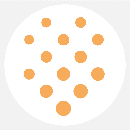 PROJECT RUNNINGPROJECT RUNNING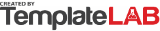 6info@projectrunningcompany.cominfo@projectrunningcompany.com4101 Heaney Underpass Suite 45 Jakubowskiland, NY 24556101 Heaney Underpass Suite 45 Jakubowskiland, NY 24556(000) 1234 567 890(000) 1234 567 890www.projectrunningcompany.comwww.projectrunningcompany.com 92h 30min 92h 30min4  Days    |     6  Members      |      8  Tasks4  Days    |     6  Members      |      8  Tasks 92h 30min 92h 30minTOTAL HOURSTOTAL HOURSDATETASK IDTASK DESCRIPTIONASIGNEEASIGNEEHOURS17/03/2023108Project description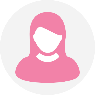 Aubree Fuller08:3017/03/2023108Write project resume based on inputsAubree Fuller08:3017/03/2023109Product Design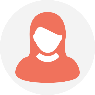 Hayden Davis08:0017/03/2023109Mechanical drawings creationHayden Davis08:0017/03/2023110License acquisition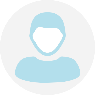 Liam Davidson06:0017/03/2023110Gather documents needed for licenseLiam Davidson06:0020/03/2023108Project descriptionAubree Fuller07:0020/03/2023108Write project resume based on inputsAubree Fuller07:0020/03/2023111Electrical design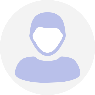 Luca Schultz08:0020/03/2023111Eplan electrical drawingsLuca Schultz08:0020/03/2023112Procurement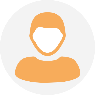 Kenneth Brown08:0020/03/2023112List of parts - procurementKenneth Brown08:0020/03/2023113Packaging design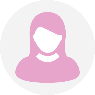 Savannah Barns08:0020/03/2023113Package size definition and designSavannah Barns08:0021/03/2023111Electrical designLuca Schultz07:0021/03/2023111Eplan electrical drawingsLuca Schultz07:0021/03/2023112Procurement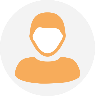 Kenneth Brown08:0021/03/2023112List of parts - procurementKenneth Brown08:0021/03/2023113Packaging design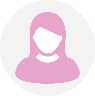 Savannah Barns08:0021/03/2023113Package size definition and designSavannah Barns08:0021/03/20231143D Printer rentAubree Fuller06:0021/03/2023114Rent 3D printer for prototype creationAubree Fuller06:0022/03/2023115Prototype manufactureLiam Davidson10:0022/03/20231153D print of designed productLiam Davidson10:00 © TemplateLab.com © TemplateLab.com